 HeatherGlen Men’s League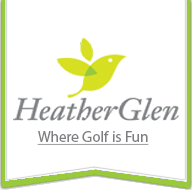 Registration FormTeam Name: _____________________________________________________Player 1:__________________________________Phone: ___________________________________Email: ____________________________________Handicap or Average Score: ___________________Player 2:__________________________________Phone: ___________________________________Email: ____________________________________Handicap or Average Score: ___________________Player 3:__________________________________Phone: ___________________________________Email: ____________________________________Handicap or Average Score: ___________________Player 4:__________________________________Phone: ___________________________________Email: ____________________________________Handicap or Average Score: ___________________Player 5:__________________________________Phone: ___________________________________Email: ____________________________________Handicap or Average Score: ___________________Player 6:__________________________________Phone: ___________________________________Email: ____________________________________Handicap or Average Score: ___________________Player 7:__________________________________Phone: ___________________________________Email: ____________________________________Handicap or Average Score: ___________________Player 8:__________________________________Phone: ___________________________________Email: ____________________________________Handicap or Average Score: ___________________